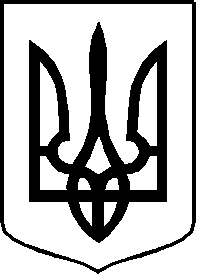 ОГОЛОШЕННЯ № 06-Т-2/2/16 від 11 липня 2016 р.Будь ласка, ознайомтесь з тендерною документацією, що складається з:1. Даного оголошення з додатками, що додаються до даного повідомлення (Додатки 1-3);2. Постанови Кабінету Міністрів України від 17.04.2013 № 284 (зі змінами відповідно до Постанови від 26.06.2015 № 431) «Деякі питання ввезення на митну територію України товарів і постачання на митній території України товарів та надання послуг, що оплачуються за рахунок грантів (субгрантів) Глобального фонду для боротьби із СНІДом, туберкульозом та малярією в Україні») (Додаток 4);3.  Кодексу поведінки постачальників, який затверджено 15 грудня 2009 року на засіданні Ради виконавчого менеджменту Глобального фонду для боротьби зі СНІДом, туберкульозом та малярією (Додаток 5).Умови проведення тендеру:Надані учасниками тендеру комерційні пропозиції мають бути дійсними без змін впродовж не менш, ніж 60 (шістдесят) календарних днів з дня їх подання.2. Ціни мають бути вказані у гривнях, включаючи всі витрати відповідно до умов Специфікації, без ПДВ (у відповідності до вимог Постанови Кабінету Міністрів України від 17.04.2013 № 284 (із змінами відповідно до Постанови від 26.06.2015 № 431) «Деякі питання ввезення на митну територію України товарів і постачання на митній території України товарів та надання послуг, що оплачуються за рахунок грантів (субгрантів) Глобального фонду для боротьби із СНІДом, туберкульозом та малярією в Україні»).У випадку неможливості подачі комерційної пропозиції без ПДВ, прохання надати відповідне обґрунтування та зазначити вартість предмету закупівлі з ПДВ. При цьому Організатор тендеру залишає за собою право дискваліфікувати такого  учасника через невідповідність вимогам тендеру.Вимоги до надання послуг, організаційні вимоги та спосіб оплати – як зазначено в Специфікації.4. Кінцевий термін подання комерційних пропозицій – не пізніше 25 липня 2016 року, 12:00. Всі пропозиції, отримані після кінцевого терміну, розгляду не підлягають. Кожен учасник має право подати лише одну тендерну пропозицію. У разі подання декількох пропозицій одним учасником усі вони будуть відхилені. Публічне розкриття конвертів з пропозиціями відбудеться за адресою, що наведена в п. 8, 25 липня 2016 року о 14:30. До участі у процедурі розкриття цінових пропозицій  запрошуються всі учасники, що подали свої пропозиції, або їх уповноважені представники. Відсутність учасника або його уповноваженого представника на процедурі розкриття цінових пропозицій не є підставою для не розкриття, не розгляду або відхилення його цінової пропозиції. Повноваження представників учасників повинні бути підтверджені довіреністю, наказом про призначення, договором доручення, тощо,  та документом, що посвідчує особу (паспорт).Основні фактори, що будуть впливати на кінцеве рішення щодо переможця тендеру – 1) відповідність заявки учасника умовам тендерної документації, 2) прийнятна ціна, 3) умови надання послуг.7. Переможця тендеру буде обрано на засіданні Комітету з питань закупівель не пізніше 8 серпня 2016 року після детальної оцінки наданих тендерних пропозицій. Протягом 3 (трьох) робочих днів з моменту прийняття такого рішення організатор тендеру проінформує переможця тендеру у письмовій формі. 8. Подання тендерних пропозицій: Пропозиції повинні надсилатись (або надаватись особисто) у закритих конвертах звичайною чи кур’єрською поштою на адресу: 04073, Україна, м. Київ, проспект Московський, 19 (медсанчастина №18), 2 поверх, кабінет 218До уваги: Бондар ДариниМоб.: (093) 453-69-54Тел.:  (044) 461-81-03Конверт повинен містити надпис: “ТЕНДЕРНА ПРОПОЗИЦІЯ НА ТЕНДЕР «Закупівля комп’ютерної техніки», «НЕ РОЗКРИВАТИ ДО 14:30,  25 липня 2016 року», а також код ЄДРПОУ, адресу та назву учасника.Тендерна пропозиція має бути отримана Організатором тендеру у конверті форматом А4, який на лініях склеювання має бути промаркований печаткою учасника у декількох місцях, аби виключити можливість несанкціонованого ознайомлення із вмістом конверту до настання дати розкриття Організатором тендеру тендерних пропозицій.Зверніть увагу, електронною поштою пропозиція не надсилається!9. Організатор тендеру залишає за собою право вимагати від учасників тендеру додаткові матеріали або інформацію, що підтверджують відповідність окремих положень пропозицій вимогам специфікації та юридичної особи як учасника даного тендеру.10. Організатор тендеру не несе відповідальності за роботу поштової служби з доставки документації.Будь ласка, підтвердить свою участь у тендері електронною поштою на адресу  darina.bondar1@gmail.com (копія на  s.strashuk@gmail.com)Будь-які питання щодо цього тендеру необхідно надсилати у письмовому вигляді електронною поштою на адресу darina.bondar1@gmail.com з копією на  s.strashuk@gmail.com). Усі запитання та уточнення стосовно закупівлі надсилаються у електронному вигляді на адресу, вказану в оголошенні, але не пізніше 3 (трьох) робочих днів до закінчення подачі Тендерних пропозицій. Відповіді на запитання учасників тендеру та будь-які роз’яснення будуть надіслані організаціям на  електронну пошту, вказану у запитанні.Обов’язкові кваліфікаційні вимоги до постачальника товарівучасник має бути юридичною особою або фізичною особою-підприємцем, що створена та зареєстрована у встановленому порядку відповідно до законодавства України, а також мати відповідні КВЕДи на надання послуг/виконання робіт, передбачених предметом закупівлі;згода учасника на оплату послуг за фактом їх надання або з передплатою не більше ніж 50% у безготівковій формі;фіксована вартість товару (вартість товару незмінна (окрім зміни у сторону зменшення) протягом дії договору);документально підтверджений досвід роботи в сфері продажу комп’ютерної техніки за останні 3 роки;Можливість доставки обладнання по всій території Українипротягом 7-9 тижнів з моменту укладання договору; Наявність розгалуженої мережі сервісних центрів (в кожному обласному центрі) та безкоштовний гарантійний ремонт, включаючи роботу  та вартість комплектуючих на термін, вказаний у Додатку 3.Критерії оцінки тендерних пропозицій учасників. Подані учасниками  пропозиції будуть в подальшому оцінені щодо їх відповідності наступним критеріям: Загальна вартість товару (вага критерію – 50%).Відповідність вимогам щодо надання документів, що подаються з заявкою (відповідно до переліку документів, наведеного нижче) (вага критерію – 10%).Досвід в сфері продажу комп’ютерної техніки (не менше 3 років) (вага критерію – 10%).Відповідність мінімальним обов‘язковим технічним вимогам до предмету закупівлі, зазначеним в Додатку 3 (вага критерію – 20%).Термін поставки товару (вказати в Додатку 3) (вага критерію – 10%).Перелік документів, що подаються із заявкоюКопії реєстраційних документів, належним чином завірені *:Свідоцтво про державну реєстрацію або Виписка з Єдиного державного реєстру юридичних осіб та фізичних осіб-підприємців; Свідоцтво платника ПДВ або Витяг з реєстру платників ПДВ та/або Свідоцтво реєстрації платника єдиного податку (має бути зареєстрований на 3 групу (або вище) або Витяг з реєстру платників єдиного податку; Витяг з Єдиного державного реєстру юридичних осіб та фізичних осіб-підприємців, виданий не раніше, ніж за 14 (чотирнадцять) календарних днів до дати подачі пропозиції (оригінал або електронна версія, завірена належним чином);Статут (для юридичних осіб);документи щодо підтвердження права підпису уповноваженої особи.Підтверджений досвід за останні  3 роки (офіційний лист у довільній формі з наданням копій договорів або рекомендаційних листів).Заповнені та підписані Додатки 1-3.Копії сертифікатів УкрСЕПРО на запропоновану техніку, належним чином завірені. Перелік сервісних центрів (в тому числі партнерів) з обслуговування запропонованої техніки в кожному обласному центрі.* - належним чином завірена означає: наявність відмітки "Згідно з оригіналом", назва посади, особистий підпис, ініціали та прізвище особи, яка засвідчує копію, дата засвідчення копії, яка проставляється нижче підпису та печатка організації. Відбиток печатки ставиться так, щоб він охоплював останні кілька літер назви посади особи, яка підписала документ. Довідка у довільній формі про наявність постійно працюючих  спеціалістів, які мають необхідні знання, кваліфікацію та досвід для виконання умов договору.Довідка у довільній формі про наявність в учасника обладнання та матеріально-технічної бази, необхідних для виконання умов договору.Довідка у довільній формі щодо відсутності у складі засновників фізичних та юридичних осіб, до яких застосовуються обмежувальні заходи (санкції) відповідно до рішення Ради національної безпеки і оборони України «Про застосування персональних спеціальних економічних та інших обмежувальних заходів (санкцій)» від 02 вересня 2015 року, введеного в дію Указом Президента України від 16 вересня 2015 року № 549/2015 з додаванням підтверджуючих документів, виданих не раніше, ніж за 30 (тридцять) календарних днів до дати подачі пропозиції.Проект Договору на поставку товару. Будь-яка інша інформація, яка може допомогти оцінити можливості учасника тендеру.Вимоги до підготовки тендерних пропозиційБудь ласка, подбайте про належне оформлення Вашої тендерної пропозиції:Тендерна пропозиція повинна містити зміст із переліком всіх наданих документів.Всі документи, складені не українською або російською мовами, повинні обов'язково мати переклад на одну із зазначених мов.Копія кожного документа, що подається з пропозицією, повинна бути належним чином завірена, а саме: наявність відмітки "Згідно з оригіналом", назва посади, особистий підпис, ініціали та прізвище особи, яка засвідчує копію, дата засвідчення копії, яка проставляється нижче підпису та печатка організації. Відбиток печатки ставиться так, щоб він охоплював останні кілька літер назви посади особи, яка підписала документ.Подана документація має бути пронумерована, прошнурована/скріплена.Зверніть, будь ласка, увагу на наступне: Учасники тендеру погоджуються з тим, що Організатор тендеру не повертає матеріали, подані на будь-якій стадії проведення тендеру.Оцінювання тендерних пропозицій буде проводитись Тендерною комісією, відповідно  до мети, цілей та завдань тендеру. У результаті оцінки тендерних пропозицій тендерною комісією буде рекомендовано переможця тендеру. Остаточне рішення щодо переможця тендеру приймає Організатор тендеру. Організатор тендеру має право відмінити тендер за лотом або тендер в цілому.Винагородою переможцеві тендеру буде укладення договору з Організатором тендеру на надання послуг відповідно до Специфікації, що додається. Відповідальність Організатора тендеру не виходить за межі винагороди, визначеної умовами тендеру.Організатор тендеру не несе відповідальності за роботу пошти України, за будь-які поштові помилки, внаслідок яких матеріали (тендерна пропозиція, бюджет чи будь-які інші документи, необхідні для участі у тендері) учасників тендеру не надійшли, надійшли із запізненням, були загублені чи пошкоджені; за роботу операторів зв’язку; у випадку виникнення форс-мажорних обставин. Організатор тендеру не несе відповідальності за неможливість контакту з учасником тендеру, якщо будь-яка інформація про учасника тендеру повідомлена неправильно. Учасник несе особисту відповідальність за достовірність наданої ним інформації.Участю у тендері учасник безумовно погоджується з усіма умовами тендеру та бере на себе обов’язок їх належно виконувати.У випадку виникнення ситуації, що припускає неоднозначне тлумачення умов тендеру, та/або питань, не врегульованих умовами тендеру, остаточне рішення приймається Організатором тендеру. Рішення Організатора тендеру є остаточним та оскарженню не підлягає. Дякуємо за співпрацю!ДЕРЖАВНА УСТАНОВА«УКРАЇНСЬКИЙ ЦЕНТР КОНТРОЛЮ ЗА СОЦІАЛЬНО НЕБЕЗПЕЧНИМИ ХВОРОБАМИМІНІСТЕРСТВА ОХОРОНИ ЗДОРОВ’Я УКРАЇНИ»вул. Амосова, . Київ, 03680  т/ф: (044) 275-46-17ukraids@ukrpost.ua   www.ucdc.gov.ua, код ЄДРПОУ 25980399Державна установа «Український центр контролю за соціально небезпечними хворобами Міністерства охорони здоров'я України» (далі – Організатор тендеру, Замовник), яка реалізує грант Глобального фонду для боротьби зі СНІДом, туберкульозом та малярією (далі – Глобальний фонд), оголошує тендер на закупівлю комп’ютерної техніки. 